ПРОЕКТ «Все профессии важны, все профессии нужны»Средняя группаВоспитатель: Ермоленко Ирина ВалентиновнаТип проекта: творческий, краткосрочныйУчастники проекта: дети средней группы №3, родители воспитанников,Сроки реализации: 2.04.21 – 23.04.22Актуальность проекта:Дошкольное образование является первой ступенью общего образования, что закреплено в законе «Об образовании Российской Федерации».Ознакомление с профессиями уже в дошкольном возрасте обеспечивает дальнейшее вхождение ребёнка в современный мир, приобщение его к ценностям, удовлетворение и развитие познавательных интересов.Проблема: Из беседы с детьми стало понятно, что они имеют поверхностные представления о профессиях, поэтому решили познакомить детей с профессиями поближе:Цель: Развивать у детей чувство сопричастности с миром взрослых через знакомство с профессиями.Задачи проекта:Закрепить знания детей о профессиях.Расширить кругозор и познавательный интерес детей к профессиям.Формировать уважения к труду взрослых разных профессий.Определить значимость профессий.Поощрять творческие проявления в ролевых играх о профессиях, изо и других видах деятельности.Научить составлять небольшие рассказы по схемам.Предполагаемые итоги реализации проекта:Понимание значения слово «профессия».Научить составлять рассказы детей о выбранной профессии.Собрать и систематизировать весь материал по теме проекта.Проявить у детей интерес к данной теме.Сформировать целостное представление о трудовой деятельности взрослых.Научить детей понимать пословицы, поговорки о труде.Создание ЛЭП-буков по профессиям. Презентации своих ЛЭП-буков воспитанниками.1 этап. ПодготовительныйИнформировать родителей о проекте.Отобрать иллюстрации, презентации о профессиях.Найти литературу, рассказывающую о профессиях.Подобрать игры, песни, танцы, стихи, пальчиковую гимнастику.Подготовить экскурсии на почту, на кухню, в прачечную, в медицинский кабинет ДОУДать задание родителям подготовить сообщения по любой из профессий.Беседы с детьми:Какие вы знаете профессии.Чем важны эти профессии?Какую носят одежду люди разных профессий?Какие технологии и орудия труда используют люди разных профессий?Организационный этап1. Создание проблемной ситуации для детей, на решение которой будет направлен проект, используя модель трех вопросов:- Зачем нужно трудиться? Кем работают родители, что ты знаешь об их профессиях? Кем ты хочешь стать, когда вырастешь?- Что нам нужно сделать, чтобы это узнать?-Где мы можем это узнать? Как нам рассказать всем о том, что мы узнаем?2. Совместное обсуждение с детьми этапов работы над проектомСодержательно-практический этапЗдоровье и физическое развитиеЗнакомство с профессиями, связанными со спортом;Ежедневная тематическая ритмическая зарядка;Тематические физкультминуткиП / и «Пожарные на учениях», «Космонавты», игры-эстафетыСоблюдение режима труда (работа и отдых)БезопасностьПравила безопасности при хозяйственно-бытовом трудеУ людей разных профессий свои правила безопасностиПознаниеПрезентации «Все работы хороши», «Дело мастера боится», «Профессии»Рассматривание репродукций, альбомов, иллюстраций на тему «Профессии»Серия бесед: «Кто работает в детском саду», «Предметы и инструменты, нужные людям различных профессий», «Мир профессий»Беседы о профессиях родителей и родственников, местах их работыДидактические игры: «Подскажи словечко», «Угадай кто это?», «Магазин игрушек», «Кто больше расскажет о профессии!», «Угадайте, что я делаю?», «Что сначала, что потом?», «Где можно это купить?», «Назови профессию», «Что кому», «Угадай профессию», «Кому без них не обойтись», «Профессии людей», «Кто, что делает?», «Что случилось, если бы не работал …», «Что делают этим предметом», «Что расскажет предмет».Моделирование трудового процессаИспользование логических игрИспользование элементов  при решении проблемных ситуацийСоставление схемы для составления рассказа о профессиях«Как было раньше, а как теперь»СоциализацияВзаимодействие с родителями.Встреча с интересным человеком:папа Миши — работник полиции «Наша служба и опасна, и трудна…»мама Кирилла — младший воспитатель, «О важности профессии»дедушка Кирилла — бывший военный «О военных профессиях»бабушка Насти — бывшая медсестра. Проблемная ситуация «Что случилось с куклой Катей»Игры и беседыСюжетно-ролевые игры: «Магазин», «Строители», «Больница», «Парикмахерская», «Салон красоты», «Ателье»Игры-имитации: «Мамины помощники», «Готовим обед для всей семьи».Игровая ситуация: «Кем я стану?»,Беседа о качествах, которыми необходимо обладать человеку, желающему получить ту или иную профессию «Эта профессия мне подходит»Игра-обсуждение «Я в прошлом, настоящем и будущем» (труд – основное занятие взрослого)КоммуникацияСоставление рассказов о профессии родителейРазучивание стихов о различных профессияхОбогащение словаря детей за счет новых терминовОтгадывание загадок на тему «Профессии»Рассказы детей из личного опыта «На приеме у врача»Выступления детей с сообщением о любой из выбранных профессийПословицы и поговорки о трудеОбсуждение фразеологизмов о трудеТрудХозяйственно — бытовой труд в группе, участие в субботнике (труд в природе), ручной труд.Художественная литератураПословицы и поговорки о трудеСтихи и загадки о профессияхЧтение стихов и рассказов о профессияхВ.Маяковский «Кем быть?».С. Маршак «Откуда стол пришел», «Мы военные»,С. Михалков «А что у вас?», «Дядя Степа», «Дядя Степа — милиционер».В Лифшиц «И мы трудиться будем»,Л. Воронкова «Мы строим, строим, строим».МузыкаМузыкальная игра «Если весело живется, делай так»Беседа о творческих профессиях, связанных с искусством (пианист, дирижёр, композитор, певец, балерина, художник)Художественно-творческая деятельностьВыставка рисунков «Кем я буду»Изготовление атрибутов для игр: «Почта», «Магазин», «Аптека», «Телевидение»Раскрашивание раскрасок — профессииРисование инструментов и оборудования, использование в своих работах трафаретовЛепка – овощи и фрукты, кондитерские изделияИгровая деятельностьНастольные игры — «Профессии», «Кем быть?», «Ассоциации», «Кому что нужно для работы?», «Знаем все профессии», Пазлы «Профессии», «Парочки» (по темам), «Ассоциации», лото, домино, разрезные картинкиДидактические игры «Подскажи словечко», «Угадай, кто это?», «Магазин игрушек», «Кто больше расскажет о профессии». «Угадайте, что я делаю», «Что сначала, что потом», «Где можно это купить», «Назови профессию», «Что кому». «Угадай профессию», «Кому без них не обойтись», «Профессии людей», «Кто, что делает?», «Кому что надо», «Что случилось, если бы не работал …», «Что делают этим предметом», «Что расскажет предмет».Игры «Где мы были не скажем, что делали покажем», «Если весело живется делай так»Работа с родителямиконсультации для родителей «Обязанности детей дома»размещение материалов в родительских уголкахоформление фотогазеты совместно с родителями «Мама на работе»Итоговый этап- Праздник «Все профессии нужны» с выступлением детей (презентации).- Создание ЛЭП-буковРезультаты проекта:Педагоги удовлетворены проведенной работой и результатами проектаСобран и систематизирован весь материал по теме проектаУ дошкольников появился интерес к данной теме;Сформировалось целостное представление о трудовой деятельности взрослыхДети знают и называют большое количество профессий, пословиц, поговорок о труде, орудиях труда, могут составить описательный рассказ о профессии.Дети стали более раскрепощены и самостоятельны. В свободной деятельности широко применяют пение песен, используют для этой цели атрибуты и нарядыУ родителей появился интерес к образовательному процессу, развитию творчества, знаний и умений у детей, желание общаться с педагогом, участвовать в жизни группы.У родителей появилась возможность познакомить со своей профессией всех детей группыПодготовлен и проведен праздник «Все профессии нужны»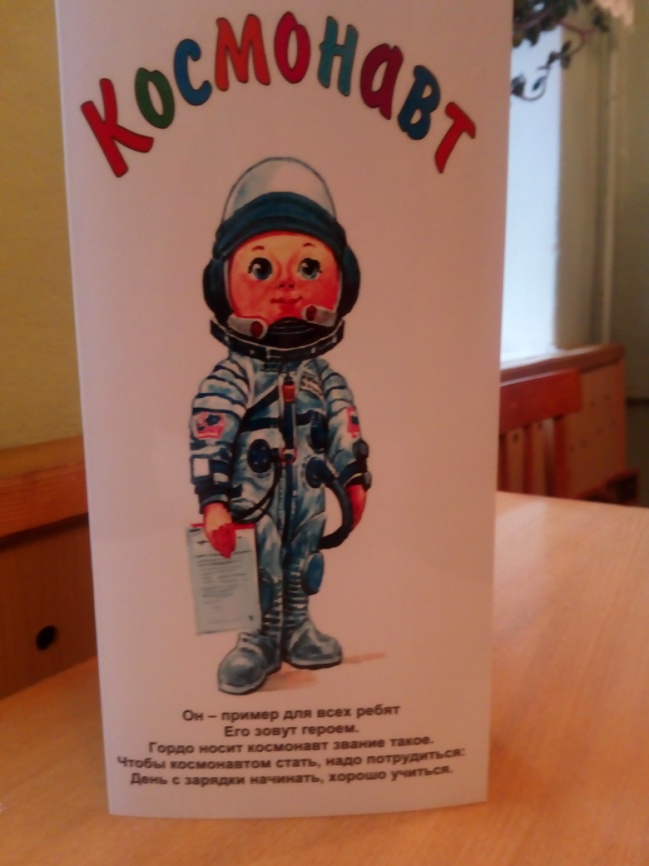 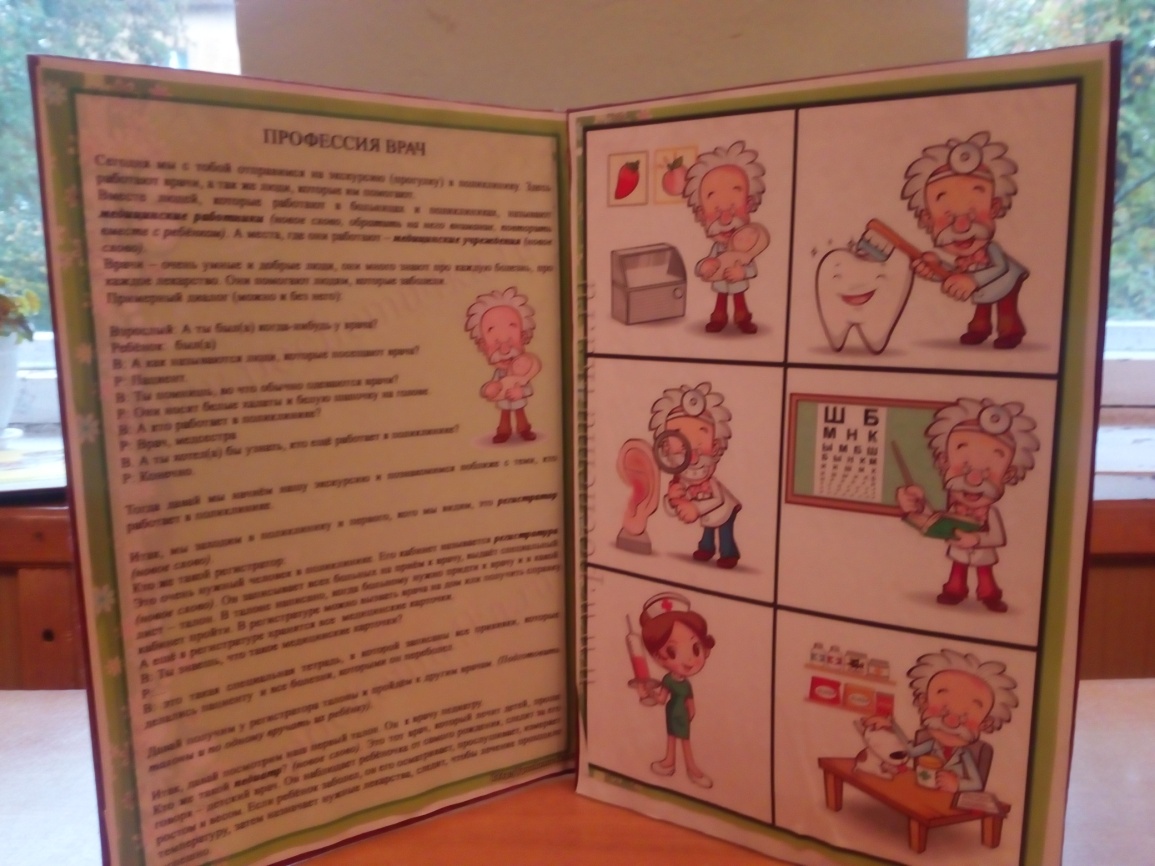 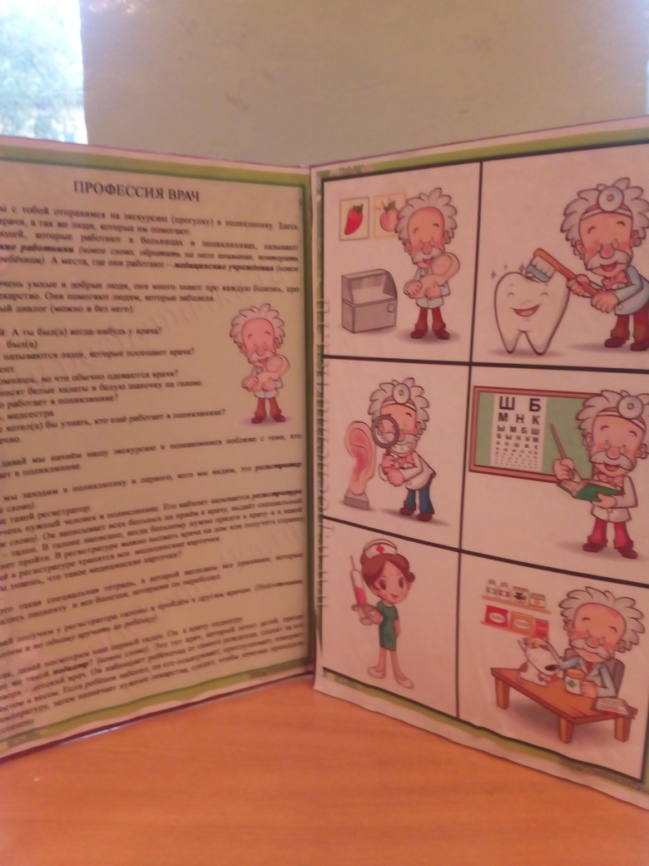 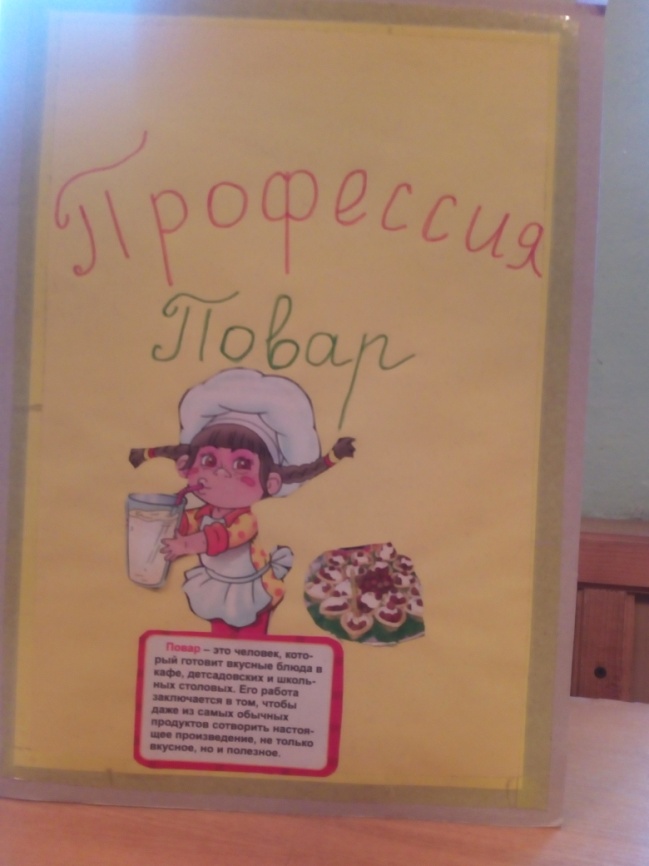 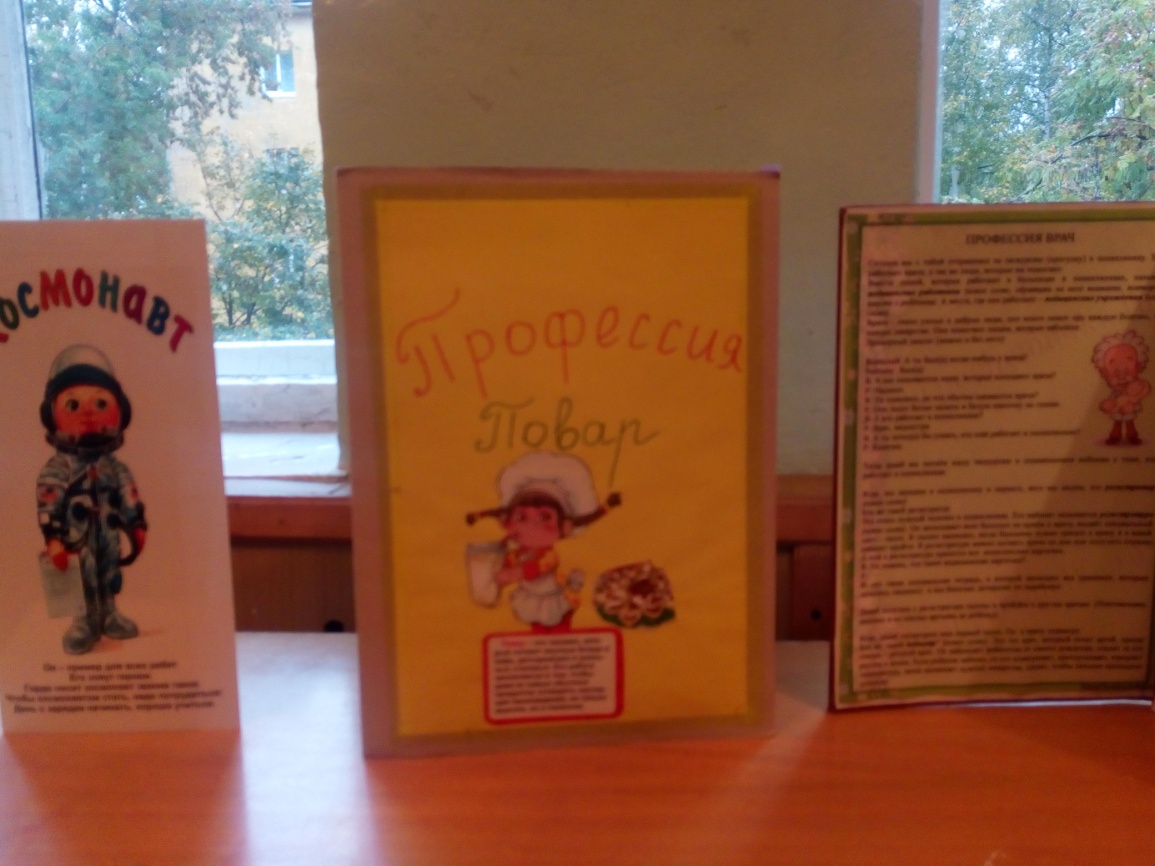 